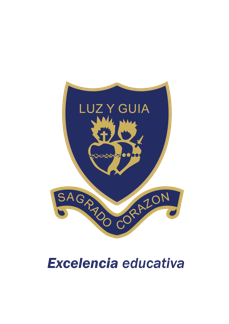 Colegio Sagrado Corazón Luz y Guía Nº 8229MÓDULO 45° Jacarandá - Aromo ÁREA: LENGUAPRESENTACIÓN: Hola soy la profesora Marta. Bienvenidos a este módulo de formación con materiales para la educación a distancia. En él las familias y los estudiantes van a poder organizar las actividades para realizar en casa. 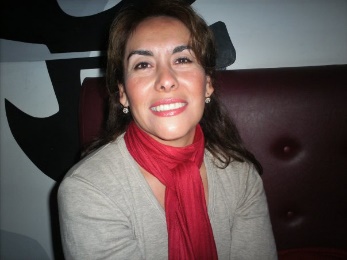 ÁREA LENGUA:GRADO: 5TO Jacarandá y AromoCONTENIDOS:    El Adjetivo Clasificación del adjetivo.Construcción sustantivaCAPACIDADES A LOGRAR:*Reconocimiento, uso y aplicación de conceptos.*Comprensión lectora y conceptualización.*Producción escrita de textos.ACTIVIDADES:DIA 1:TEMA: El adjetivo. Clasificación.INICIO:Trabajar en tu cuadernoACTIVIDADES:Ver el siguiente video:https://youtu.be/WubQP3SoncUDESARROLLO: ¡Muy Bien! después de ver el video  y leer la página 38 del libro, realiza las siguientes actividades.  Completar:El adjetivo es una____________________  que agrega _____________ al sustantivo al que modifica.Copiar los ejemplos del video:EJEMPLO:El coche_____El niño ______El pan_______Cambiar los ejemplos del punto b) en Plural.***Responder ¿Qué datos nuevos nos aporta el video?Desde el punto de vista morfológico:Los adjetivos varían en género y número para concordar en el sustantivo al que acompañan:Ejemplo: *Femeninos o masculinos:Auto rojo         Manzana roja*Singular o pluralGallo rojo         gallos rojosClasificación de los adjetivos:+ Calificativos: expresan cualidades o características de los sustantivos. Ejemplos: Luciérnagas brillantes                   Autos veloces                   Manzana roja+ Gentilicios: indican el origen o la nacionalidad del sustantivo.Ejemplo:Noche pampeanaEmpanadas salteñasAlfajores cordobeses+Numerales: señalan cantidad u orden en relación con el sustantivo.Ejemplo: Dos antorchasTercer cuentoCIERRE :a- Leemos en el libro la poesía “LUCIÉRNAGAS” y descubrimos todos los adjetivos que contiene.TAREA:-Copiar en tu cuaderno la poesía.-Subrayar los adjetivos que encuentres y realizar un cuadro según su clasificación.DIA 2:TEMA : El Adjetivo .Construcción sustantiva.ACTIVIDADES:INICIO:a-Comenzamos con la lectura de la poesía Luciérnagas.DESARROLLO:b-copiar oraciones de la poesía. Por lo menos cuatro.Ejemplos:*Suaves lucecitas*Tenues farolitos*Pequeñas antorchas*Hoguera encrespadaComo observamos en las oraciones : NO HAY VERBOS.CONSTRUCCIONES SUTANTIVAS:Son un conjunto de palabras que se agrupan en torno a un sustantivo, (n) y las palabras que lo acompañan son los modificadores que agregan información (m.d): como en los ejemplos anteriores:CIERRE:Copiar cuatro ejemplos de la poesía y hacer el análisis sintáctico. Tarea:Realicen las actividades  de la Ficha N° 7 de la cartilla satélite pág.21-22